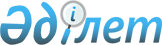 2019-2021 жылдарға арналған қалалық бюджет туралы
					
			Мерзімі біткен
			
			
		
					Түркістан облысы Арыс қалалық мәслихатының 2018 жылғы 24 желтоқсандағы № 30/206-VI шешiмi. Түркістан облысының Әдiлет департаментiнде 2018 жылғы 28 желтоқсанда № 4868 болып тiркелдi. Мерзімі өткендіктен қолданыс тоқтатылды
      Қазақстан Республикасының 2008 жылғы 4 желтоқсандағы Бюджет кодексінің 9-бабының 2-тармағына, 75-бабының 2-тармағына және "Қазақстан Республикасындағы жергілікті мемлекеттік басқару және өзін-өзі басқару туралы" Қазақстан Республикасының 2001 жылғы 23 қаңтардағы Заңының 6-бабы 1-тармағының 1) тармақшасына және Түркістан облыстық мәслихатының 2018 жылғы 12 желтоқсандағы № 33/347-VІ "2019-2021 жылдарға арналған облыстық бюджет туралы" Нормативтік құқықтық актілерді мемлекеттік тіркеу тізілімінде № 4843 тіркелген шешіміне сәйкес, Арыс қалалық мәслихаты ШЕШІМ ҚАБЫЛДАДЫ:
      1. Арыс қаласының 2019-2021 жылдарға арналған қалалық бюджеті тиісінше 1, 2 және 3-қосымшаларға сәйкес, оның ішінде 2019 жылға мынадай көлемде бекітілсін:
      1) кiрiстер – 22 091 597 мың теңге:
      салықтық түсiмдер – 1 274 605 мың теңге;
      салықтық емес түсiмдер – 18 418 мың теңге;
      негiзгi капиталды сатудан түсетiн түсiмдер – 25 352 мың теңге;
      трансферттер түсiмi –20 773 222 мың теңге;
      2) шығындар – 22 158 485 мың теңге;
      3) таза бюджеттiк кредиттеу – 9 742 мың теңге:
      бюджеттік кредиттер – 15 150 мың теңге;
      бюджеттік кредиттерді өтеу –5 408 мың теңге;
      4) қаржы активтерімен операциялар бойынша сальдо – 0:
      қаржы активтерін сатып алу – 0;
      мемлекеттің қаржы активтерін сатудан түсетін түсімдер – 0;
      5) бюджет тапшылығы (профициті) – - 76 630 мың теңге;
      6) бюджет тапшылығын қаржыландыру (профицитін пайдалану)– 76 630 мың теңге:
      қарыздар түсімі – 15 150 мың теңге;
      қарыздарды өтеу – 5 408 мың теңге;
      бюджет қаражатының пайдаланылатын қалдықтары – 66 888 мың теңге.
      Ескерту. 1-тармақ жаңа редакцияда - Түркістан облысы Арыс қалалық мәслихатының 13.12.2019 № 43/297-VI шешiмiмен (01.01.2019 бастап қолданысқа енгізіледі).


      2. 2019 жылға жеке табыс салығы және әлеуметтік салық түсімдерінің жалпы сомасын бөлу нормативтері:
      төлем көзінен салық салынатын табыстардан ұсталатын жеке табыс салығы бойынша қалалық бюджетке 45 пайыз, облыстық бюджетке 55 пайыз;
      төлем көзінен салық салынбайтын табыстардан ұсталатын жеке табыс салығы бойынша қалалық бюджетке 100 пайыз;
      төлем көзінен салық салынбайтын шетелдік азаматтар табыстарынан ұсталатын жеке табыс салығы және әлеуметтік салық бойынша қалалық бюджетке 50 пайыз, облыстық бюджетке 50 пайыз белгіленсін.
      3. 2019 жылға қалалық бюджеттен аудандық маңызы бар қала, ауыл, кент, ауылдық округ бюджеттеріне берiлетiн субвенциялар мөлшерiнің жалпы сомасы 296 461 мың теңге болып қарастырылсын, оның iшiнде:
      4. Қала әкімдігінің 2019 жылға арналған резерві 23 000 мың теңге сомасында бекітілсін.
      5. 2019 жылға арналған жергілікті бюджеттің атқарылуы процесiнде секвестрлеуге жатпайтын жергілікті бюджеттiк бағдарламалардың тiзбесi 4-қосымшаға сәйкес бекiтiлсiн.
      6. 2019 жылға арналған қалалық бюджеттік даму бағдарламаларының бюджеттік инвестициялық жобалар мен бағдарламалардың тізбесі 5-қосымшаға сәйкес бекітілсін.
      7. 2019 жылға азаматтық қызметшілер болып табылатын және ауылдық жерде қалалық бюджеттен қаржыландырылатын ұйымдарда жұмыс істейтін әлеуметтік қамсыздандыру, білім беру, мәдениет, спорт және ветеринария саласындағы мамандарға қызметтің осы түрлерімен қалалық жағдайда айналысатын азаматтық қызметшілердің айлықақыларымен және мөлшерлемелерімен салыстырғанда жиырма бес пайызға жоғарылатылған лауазымдық айлықақылар мен тарифтік мөлшерлемелер белгіленсін.
      8. "Арыс қалалық мәслихат аппараты" мемлекеттік мекемесі Қазақстан Республикасының заңнамалық актілерінде белгіленген тәртіпте:
      1) осы шешімнің аумақтық әділет органында мемлекеттік тіркелуін;
      2) осы шешім мемлекеттік тіркелгеннен кейін күнтізбелік он күн ішінде оның көшірмесін қағаз және электронды түрде қазақ және орыс тілдерінде "Республикалық құқықтық ақпарат орталығы" шаруашылық жүргізу құқығындағы республикалық мемлекеттік кәсіпорнына ресми жариялау және Қазақстан Республикасы нормативтік құқықтық актілерінің эталондық бақылау банкіне енгізу үшін жолданылуын;
      3) осы шешім мемлекеттік тіркелгеннен кейін күнтізбелік он күн ішінде оның көшірмесін Арыс қаласының аумағында таратылатын мерзімді баспа басылымдарында ресми жариялауға жолданылуын;
      4) ресми жарияланғаннан кейін осы шешімді Арыс қалалық мәслихаттың интернет-ресурсына орналастыруын қамтамасыз етсін.
      9. Осы шешім 2019 жылдың 1 қаңтарынан бастап қолданысқа енгізіледі. 2019 жылға арналған қалалық бюджет
      Ескерту. 1-қосымша жаңа редакцияда - Түркістан облысы Арыс қалалық мәслихатының 13.12.2019 № 43/297-VI шешiмiмен (01.01.2019 бастап қолданысқа енгізіледі). 2020 жылға арналған қалалық бюджет 2021 жылға арналған қалалық бюджет 2019 жылға арналған жергілікті бюджеттің атқарылуы процесінде секвестрлеуге жатпайтын жергілікті бюджеттік бағдарламалардың тізбесі 2019 жылға арналған қалалық бюджеттік даму бағдарламаларының бюджеттік инвестициялық жобалар мен бағдарламалардың тізбесі
      Ескерту. 5-қосымша жаңа редакцияда - Түркістан облысы Арыс қалалық мәслихатының 21.06.2019 № 37/255-VI шешiмiмен (01.01.2019 бастап қолданысқа енгізіледі).
					© 2012. Қазақстан Республикасы Әділет министрлігінің «Қазақстан Республикасының Заңнама және құқықтық ақпарат институты» ШЖҚ РМК
				
Ақдала ауылдық округіне
50118
мың теңге;
Байырқұм ауылдық округіне
30603
мың теңге;
Дермене ауылдық округіне
36604
мың теңге;
Жиделі ауылдық округіне
85428
мың теңге;
Монтайтас ауылдық округіне
21635
мың теңге;
Қожатоғай ауылдық округіне
72073
мың теңге.
      Қалалық мәслихат хатшысы

А. Байтанаев
Арыс қалалық
мәслихатының 2018
жылғы 24 желтоқсандағы
№ 30/206-VI шешіміне
1-қосымша
Санаты Атауы
Санаты Атауы
Санаты Атауы
Санаты Атауы
Санаты Атауы
Сомасы, мың теңге
Сыныбы
Сыныбы
Сыныбы
Сыныбы
Сомасы, мың теңге
Кіші сыныбы
Кіші сыныбы
Кіші сыныбы
Сомасы, мың теңге
1
1
1
2
2
3
1. Кірістер
1. Кірістер
22091597
1
Салықтық түсімдер
Салықтық түсімдер
1274605
01
Табыс салығы
Табыс салығы
393048
2
Жеке табыс салығы
Жеке табыс салығы
393048
03
Әлеуметтiк салық
Әлеуметтiк салық
252380
1
Әлеуметтік салық
Әлеуметтік салық
252380
04
Меншiкке салынатын салықтар
Меншiкке салынатын салықтар
565847
1
Мүлiкке салынатын салықтар
Мүлiкке салынатын салықтар
515234
3
Жер салығы
Жер салығы
24364
4
Көлiк құралдарына салынатын салық
Көлiк құралдарына салынатын салық
23360
5
Бірыңғай жер салығы
Бірыңғай жер салығы
2889
05
Тауарларға, жұмыстарға және қызметтерге салынатын iшкi салықтар
Тауарларға, жұмыстарға және қызметтерге салынатын iшкi салықтар
54254
2
Акциздер
Акциздер
4572
3
Табиғи және басқа ресурстарды пайдаланғаны үшiн түсетiн түсiмдер
Табиғи және басқа ресурстарды пайдаланғаны үшiн түсетiн түсiмдер
38900
4
Кәсiпкерлiк және кәсiби қызметтi жүргiзгенi үшiн алынатын алымдар
Кәсiпкерлiк және кәсiби қызметтi жүргiзгенi үшiн алынатын алымдар
9230
5
Ойын бизнесіне салық
Ойын бизнесіне салық
1552
08
Заңдық маңызы бар әрекеттерді жасағаны және (немесе) оған уәкілеттігі бар мемлекеттік органдар немесе лауазымды адамдар құжаттар бергені үшін алынатын міндетті төлемдер
Заңдық маңызы бар әрекеттерді жасағаны және (немесе) оған уәкілеттігі бар мемлекеттік органдар немесе лауазымды адамдар құжаттар бергені үшін алынатын міндетті төлемдер
9076
1
Мемлекеттік баж
Мемлекеттік баж
9076
2
Салықтық емес түсiмдер
Салықтық емес түсiмдер
18418
01
Мемлекеттік меншіктен түсетін кірістер
Мемлекеттік меншіктен түсетін кірістер
14474
1
Мемлекеттік кәсіпорындардың таза кірісі бөлігіндегі түсімдер
Мемлекеттік кәсіпорындардың таза кірісі бөлігіндегі түсімдер
885
3
Мемлекет меншігіндегі акциялардың мемлекеттік пакеттеріне дивидендтер
Мемлекет меншігіндегі акциялардың мемлекеттік пакеттеріне дивидендтер
583
5
Мемлекет меншігіндегі мүлікті жалға беруден түсетін кірістер
Мемлекет меншігіндегі мүлікті жалға беруден түсетін кірістер
13000
7
Мемлекеттік бюджеттен берілген кредиттер бойынша сыйақылар
Мемлекеттік бюджеттен берілген кредиттер бойынша сыйақылар
6
04
Мемлекеттік бюджеттен қаржыландырылатын, сондай-ақ Қазақстан Республикасы Ұлттық Банкінің бюджетінен (шығыстар сметасынан) қамтылатын және қаржыландырылатын мемлекеттік мекемелер салатын айыппұлдар, өсімпұлдар, санкциялар, өндіріп алулар
Мемлекеттік бюджеттен қаржыландырылатын, сондай-ақ Қазақстан Республикасы Ұлттық Банкінің бюджетінен (шығыстар сметасынан) қамтылатын және қаржыландырылатын мемлекеттік мекемелер салатын айыппұлдар, өсімпұлдар, санкциялар, өндіріп алулар
2114
1
Мемлекеттік бюджеттен қаржыландырылатын, сондай-ақ Қазақстан Республикасы Ұлттық Банкінің бюджетінен (шығыстар сметасынан) қамтылатын және қаржыландырылатын мемлекеттік мекемелер салатын айыппұлдар, өсімпұлдар, санкциялар, өндіріп алулар
Мемлекеттік бюджеттен қаржыландырылатын, сондай-ақ Қазақстан Республикасы Ұлттық Банкінің бюджетінен (шығыстар сметасынан) қамтылатын және қаржыландырылатын мемлекеттік мекемелер салатын айыппұлдар, өсімпұлдар, санкциялар, өндіріп алулар
2114
06
Басқа да салықтық емес түсiмдер
Басқа да салықтық емес түсiмдер
1830
1
Басқа да салықтық емес түсiмдер
Басқа да салықтық емес түсiмдер
1830
3
Негізгі капиталды сатудан түсетін түсімдер
Негізгі капиталды сатудан түсетін түсімдер
25352
01
Мемлекеттік мекемелерге бекітілген мемлекеттік мүлікті сату
Мемлекеттік мекемелерге бекітілген мемлекеттік мүлікті сату
721
1
Мемлекеттік мекемелерге бекітілген мемлекеттік мүлікті сату
Мемлекеттік мекемелерге бекітілген мемлекеттік мүлікті сату
721
03
Жердi және материалдық емес активтердi сату
Жердi және материалдық емес активтердi сату
24631
1
Жерді сату
Жерді сату
24631
Трансферттер түсімі
Трансферттер түсімі
20773222
4
Трансферттер түсімі
Трансферттер түсімі
20773222
02
Мемлекеттiк басқарудың жоғары тұрған органдарынан түсетiн трансферттер
Мемлекеттiк басқарудың жоғары тұрған органдарынан түсетiн трансферттер
20773222
2
Облыстық бюджеттен түсетiн трансферттер
Облыстық бюджеттен түсетiн трансферттер
20773222
Функционалдық топ Атауы
Функционалдық топ Атауы
Функционалдық топ Атауы
Функционалдық топ Атауы
Функционалдық топ Атауы
Сомасы, мың теңге
Кіші функция
Кіші функция
Кіші функция
Кіші функция
Сомасы, мың теңге
Бюджеттік бағдарлама әкімшісі
Бюджеттік бағдарлама әкімшісі
Бюджеттік бағдарлама әкімшісі
Сомасы, мың теңге
Бағдарлама
Бағдарлама
Сомасы, мың теңге
1
1
1
1
2
3
2. Шығындар
22158485
01
Жалпы сипаттағы мемлекеттiк қызметтер
481348
1
Мемлекеттiк басқарудың жалпы функцияларын орындайтын өкiлдi, атқарушы және басқа органдар
182196
112
Аудан (облыстық маңызы бар қала) мәслихатының аппараты
33809
001
Аудан (облыстық маңызы бар қала) мәслихатының қызметін қамтамасыз ету жөніндегі қызметтер
33258
003
Мемлекеттік органның күрделі шығыстары
551
122
Аудан (облыстық маңызы бар қала) әкімінің аппараты
148387
001
Аудан (облыстық маңызы бар қала) әкімінің қызметін қамтамасыз ету жөніндегі қызметтер
145643
003
Мемлекеттік органның күрделі шығыстары
2744
2
Қаржылық қызмет
1734
459
Ауданның (облыстық маңызы бар қаланың) экономика және қаржы бөлімі
1734
003
Салық салу мақсатында мүлікті бағалауды жүргізу
1734
9
Жалпы сипаттағы өзге де мемлекеттiк қызметтер
297418
458
Ауданның (облыстық маңызы бар қаланың) тұрғын үй-коммуналдық шаруашылығы, жолаушылар көлігі және автомобиль жолдары бөлімі
195068
001
Жергілікті деңгейде тұрғын үй-коммуналдық шаруашылығы, жолаушылар көлігі және автомобиль жолдары саласындағы мемлекеттік саясатты іске асыру жөніндегі қызметтер
67834
013
Мемлекеттік органның күрделі шығыстары
276
113
Жергілікті бюджеттерден берілетін ағымдағы нысаналы трансферттер
126958
459
Ауданның (облыстық маңызы бар қаланың) экономика және қаржы бөлімі
58269
001
Ауданның (облыстық маңызы бар қаланың) экономикалық саясаттын қалыптастыру мен дамыту, мемлекеттік жоспарлау, бюджеттік атқару және коммуналдық меншігін басқару саласындағы мемлекеттік саясатты іске асыру жөніндегі қызметтер
39238
015
Мемлекеттік органның күрделі шығыстары
1287
113
Жергілікті бюджеттерден берілетін ағымдағы нысаналы трансферттер
17744
467
Ауданның (облыстық маңызы бар қаланың) құрылыс бөлімі
44081
040
Мемлекеттік органдардың объектілерін дамыту
44081
02
Қорғаныс
3200673
1
Әскери мұқтаждар
15795
122
Аудан (облыстық маңызы бар қала) әкімінің аппараты
15795
005
Жалпыға бірдей әскери міндетті атқару шеңберіндегі іс-шаралар
15795
2
Төтенше жағдайлар жөнiндегi жұмыстарды ұйымдастыру
3184878
122
Аудан (облыстық маңызы бар қала) әкімінің аппараты
3184878
006
Аудан (облыстық маңызы бар қала) ауқымындағы төтенше жағдайлардың алдын алу және оларды жою
3184000
007
Аудандық (қалалық) ауқымдағы дала өрттерінің, сондай-ақ мемлекеттік өртке қарсы қызмет органдары құрылмаған елдi мекендерде өрттердің алдын алу және оларды сөндіру жөніндегі іс-шаралар
878
03
Қоғамдық тәртіп, қауіпсіздік, құқықтық, сот, қылмыстық-атқару қызметі
3102
1
Құқық қорғау қызметi
1477
467
Ауданның (облыстық маңызы бар қаланың) құрылыс бөлімі
1477
066
Қоғамдық тәртіп пен қауіпсіздік объектілерін салу
1477
9
Қоғамдық тәртіп және қауіпсіздік саласындағы өзге де қызметтер
1625
458
Ауданның (облыстық маңызы бар қаланың) тұрғын үй-коммуналдық шаруашылығы, жолаушылар көлігі және автомобиль жолдары бөлімі
1625
021
Елдi мекендерде жол қозғалысы қауiпсiздiгін қамтамасыз ету
1625
04
Бiлiм беру
8669171
1
Мектепке дейiнгi тәрбие және оқыту
1572732
464
Ауданның (облыстық маңызы бар қаланың) білім бөлімі
1572732
009
Мектепке дейінгі тәрбие мен оқыту ұйымдарының қызметін қамтамасыз ету
84586
024
Мектепке дейінгі білім беру ұйымдарында мемлекеттік білім беру тапсырыстарын іске асыруға аудандық маңызы бар қала, ауыл, кент, ауылдық округ бюджеттеріне берілетін ағымдағы нысаналы трансферттер
7767
040
Мектепке дейінгі білім беру ұйымдарында мемлекеттік білім беру тапсырысын іске асыруға
1480379
2
Бастауыш, негізгі орта және жалпы орта білім беру
6763906
464
Ауданның (облыстық маңызы бар қаланың) білім бөлімі
6760301
003
Жалпы білім беру
6680258
006
Балаларға қосымша білім беру
80043
467
Ауданның (облыстық маңызы бар қаланың) құрылыс бөлімі
3605
024
Бастауыш, негізгі орта және жалпы орта білім беру объектілерін салу және реконструкциялау
3605
9
Бiлiм беру саласындағы өзге де қызметтер
332533
464
Ауданның (облыстық маңызы бар қаланың) білім бөлімі
332533
001
Жергілікті деңгейде білім беру саласындағы мемлекеттік саясатты іске асыру жөніндегі қызметтер
26631
005
Ауданның (областык маңызы бар қаланың) мемлекеттік білім беру мекемелер үшін оқулықтар мен оқу-әдiстемелiк кешендерді сатып алу және жеткізу
262075
015
Жетім баланы (жетім балаларды) және ата-аналарының қамқорынсыз қалған баланы (балаларды) күтіп-ұстауға қамқоршыларға (қорғаншыларға) ай сайынға ақшалай қаражат төлемі
19123
067
Ведомстволық бағыныстағы мемлекеттік мекемелерінің және ұйымдарының күрделі шығыстары
20346
113
Жергілікті бюджеттерден берілетін ағымдағы нысаналы трансферттер
4358
06
Әлеуметтiк көмек және әлеуметтiк қамсыздандыру
3459436
1
Әлеуметтiк қамсыздандыру
2613436
451
Ауданның (облыстық маңызы бар қаланың) жұмыспен қамту және әлеуметтік бағдарламалар бөлімі
2610207
005
Мемлекеттік атаулы әлеуметтік көмек 
2610207
464
Ауданның (облыстық маңызы бар қаланың) білім бөлімі
3229
030
Патронат тәрбиешілерге берілген баланы (балаларды) асырап бағу 
3229
2
Әлеуметтiк көмек
720783
451
Ауданның (облыстық маңызы бар қаланың) жұмыспен қамту және әлеуметтік бағдарламалар бөлімі
713371
002
Жұмыспен қамту бағдарламасы
418423
004
Ауылдық жерлерде тұратын денсаулық сақтау, білім беру, әлеуметтік қамтамасыз ету, мәдениет, спорт және ветеринар мамандарына отын сатып алуға Қазақстан Республикасының заңнамасына сәйкес әлеуметтік көмек көрсету
12808
006
Тұрғын үйге көмек көрсету
22030
007
Жергілікті өкілетті органдардың шешімі бойынша мұқтаж азаматтардың жекелеген топтарына әлеуметтік көмек
51251
010
Үйден тәрбиеленіп оқытылатын мүгедек балаларды материалдық қамтамасыз ету
2298
014
Мұқтаж азаматтарға үйде әлеуметтiк көмек көрсету
83294
017
Оңалтудың жеке бағдарламасына сәйкес мұқтаж мүгедектерді міндетті гигиеналық құралдармен қамтамасыз ету, қозғалуға қиындығы бар бірінші топтағы мүгедектерге жеке көмекшінің және есту бойынша мүгедектерге қолмен көрсететін тіл маманының қызметтерін ұсыну
63554
023
Жұмыспен қамту орталықтарының қызметін қамтамасыз ету
59713
464
Ауданның (облыстық маңызы бар қаланың) білім бөлімі
7412
008
Жергілікті өкілді органдардың шешімі бойынша білім беру ұйымдарының күндізгі оқу нысанында оқитындар мен тәрбиеленушілерді қоғамдық көлікте (таксиден басқа) жеңілдікпен жол жүру түрінде әлеуметтік қолдау 
7412
9
Әлеуметтiк көмек және әлеуметтiк қамтамасыз ету салаларындағы өзге де қызметтер
125217
451
Ауданның (облыстық маңызы бар қаланың) жұмыспен қамту және әлеуметтік бағдарламалар бөлімі
125217
001
Жергілікті деңгейде халық үшін әлеуметтік бағдарламаларды жұмыспен қамтуды қамтамасыз етуді іске асыру саласындағы мемлекеттік саясатты іске асыру жөніндегі қызметтер 
43503
021
Мемлекеттік органның күрделі шығыстары
1436
011
Жәрдемақыларды және басқа да әлеуметтік төлемдерді есептеу, төлеу мен жеткізу бойынша қызметтерге ақы төлеу
23788
050
Қазақстан Республикасында мүгедектердің құқықтарын қамтамасыз етуге және өмір сүру сапасын жақсарту 
52149
067
Ведомстволық бағыныстағы мемлекеттік мекемелерінің және ұйымдарының күрделі шығыстары
4341
07
Тұрғын үй-коммуналдық шаруашылық
2252344
1
Тұрғын үй шаруашылығы
1143084
458
Ауданның (облыстық маңызы бар қаланың) тұрғын үй-коммуналдық шаруашылығы, жолаушылар көлігі және автомобиль жолдары бөлімі
230490
003
Мемлекеттік тұрғын үй қорын сақталды ұйымдастыру
6007
005
Авариялық және ескі тұрғын үйлерді бұзу
224483
467
Ауданның (облыстық маңызы бар қаланың) құрылыс бөлімі
900155
003
Коммуналдық тұрғын үй қорының тұрғын үйін жобалау және (немесе) салу, реконструкциялау
642138
004
Инженерлік-коммуникациялық инфрақұрылымды жобалау, дамыту және (немесе) жайластыру
90231
098
Коммуналдық тұрғын үй қорының тұрғын үйлерін сатып алу
167786
479
Ауданның (облыстық маңызы бар қаланың) тұрғын үй инспекциясы бөлімі 
12439
001
Жергілікті деңгейде тұрғын үй қоры саласындағы мемлекеттік саясатты іске асыру жөніндегі қызметтер
12113
005
Мемлекеттік органдардың күрделі шығыстары 
326
2
Коммуналдық шаруашылық
834034
458
Ауданның (облыстық маңызы бар қаланың) тұрғын үй-коммуналдық шаруашылығы, жолаушылар көлігі және автомобиль жолдары бөлімі
834034
011
Шағын қалаларды жылумен жабдықтауды үздіксіз қамтамасыз ету
84267
012
Сумен жабдықтау және су бұру жүйесінің жұмыс істеуі
28126
026
Ауданның (облыстық маңызы бар қаланың) коммуналдық меншігіндегі жылу жүйелерін қолдануды ұйымдастыру
19572
028
Коммуналдық шаруашылығын дамыту
34794
029
Сумен жабдықтау және су бұру жүйелерін дамыту
30423
058
Елді мекендердегі сумен жабдықтау және су бұру жүйелерін дамыту
636852
3
Елді-мекендерді көркейту
275226
458
Ауданның (облыстық маңызы бар қаланың) тұрғын үй-коммуналдық шаруашылығы, жолаушылар көлігі және автомобиль жолдары бөлімі
275226
015
Елдi мекендердегі көшелердi жарықтандыру
3640
016
Елдi мекендердiң санитариясын қамтамасыз ету
3500
018
Елдi мекендердi абаттандыру және көгалдандыру
268086
08
Мәдениет, спорт, туризм және ақпараттық кеңістiк
705385
1
Мәдениет саласындағы қызмет
90129
455
Ауданның (облыстық маңызы бар қаланың) мәдениет және тілдерді дамыту бөлімі
90129
003
Мәдени-демалыс жұмысын қолдау
90129
2
Спорт
413147
465
Ауданның (облыстық маңызы бар қаланың) дене шынықтыру және спорт бөлімі
413147
001
Жергілікті деңгейде дене шынықтыру және спорт саласындағы мемлекеттік саясатты іске асыру жөніндегі қызметтер
14427
004
Мемлекеттік органның күрделі шығыстары
343
005
Ұлттық және бұқаралық спорт түрлерін дамыту
373983
006
Аудандық (облыстық маңызы бар қалалық) деңгейде спорттық жарыстар өткiзу
4825
007
Әртүрлi спорт түрлерi бойынша аудан (облыстық маңызы бар қала) құрама командаларының мүшелерiн дайындау және олардың облыстық спорт жарыстарына қатысуы
17426
032
Ведомстволық бағыныстағы мемлекеттік мекемелерінің және ұйымдарының күрделі шығыстары
2143
3
Ақпараттық кеңiстiк
106381
455
Ауданның (облыстық маңызы бар қаланың) мәдениет және тілдерді дамыту бөлімі
81217
006
Аудандық (қалалық) кiтапханалардың жұмыс iстеуi
66746
007
Мемлекеттiк тiлдi және Қазақстан халқының басқа да тiлдерін дамыту
14471
456
Ауданның (облыстық маңызы бар қаланың) ішкі саясат бөлімі
25164
002
Мемлекеттік ақпараттық саясат жүргізу жөніндегі қызметтер
25164
9
Мәдениет, спорт, туризм және ақпараттық кеңiстiктi ұйымдастыру жөнiндегi өзге де қызметтер
95728
455
Ауданның (облыстық маңызы бар қаланың) мәдениет және тілдерді дамыту бөлімі
24374
001
Жергілікті деңгейде тілдерді және мәдениетті дамыту саласындағы мемлекеттік саясатты іске асыру жөніндегі қызметтер
15299
010
Мемлекеттік органның күрделі шығыстары
296
032
Ведомстволық бағыныстағы мемлекеттік мекемелерінің және ұйымдарының күрделі шығыстары
8779
456
Ауданның (облыстық маңызы бар қаланың) ішкі саясат бөлімі
71354
001
Жергілікті деңгейде ақпарат, мемлекеттілікті нығайту және азаматтардың әлеуметтік сенімділігін қалыптастыру саласында мемлекеттік саясатты іске асыру жөніндегі қызметтер
33843
003
Жастар саясаты саласында іс-шараларды іске асыру
37279
006
Мемлекеттік органның күрделі шығыстары
136
032
Ведомстволық бағыныстағы мемлекеттік мекемелерінің және ұйымдарының күрделі шығыстары
96
09
Отын-энергетика кешенi және жер қойнауын пайдалану
2025620
1
Отын және энергетика
220694
458
Ауданның (облыстық маңызы бар қаланың) тұрғын үй-коммуналдық шаруашылығы, жолаушылар көлігі және автомобиль жолдары бөлімі
220694
019
Жылу-энергетикалық жүйені дамыту
220694
9
Отын-энергетика кешені және жер қойнауын пайдалану саласындағы өзге де қызметтер
1804926
458
Ауданның (облыстық маңызы бар қаланың) тұрғын үй-коммуналдық шаруашылығы, жолаушылар көлігі және автомобиль жолдары бөлімі
1804926
036
Газ тасымалдау жүйесін дамыту 
1804926
10
Ауыл, су, орман, балық шаруашылығы, ерекше қорғалатын табиғи аумақтар, қоршаған ортаны және жануарлар дүниесін қорғау, жер қатынастары
297607
1
Ауыл шаруашылығы
265453
462
Ауданның (облыстық маңызы бар қаланың) ауыл шаруашылығы бөлімі
21554
001
Жергілікті деңгейде ауыл шаруашылығы саласындағы мемлекеттік саясатты іске асыру жөніндегі қызметтер
20728
006
Мемлекеттік органның күрделі шығыстары
826
467
Ауданның (облыстық маңызы бар қаланың) құрылыс бөлімі
27772
010
Ауыл шаруашылығы объектілерін дамыту
27772
473
Ауданның (облыстық маңызы бар қаланың) ветеринария бөлімі
216127
001
Жергілікті деңгейде ветеринария саласындағы мемлекеттік саясатты іске асыру жөніндегі қызметтер
26875
003
Мемлекеттік органның күрделі шығыстары 
156
005
Мал көмінділерінің (биотермиялық шұңқырлардың) жұмыс істеуін қамтамасыз ету
621
006
Ауру жануарларды санитарлық союды ұйымдастыру
300
007
Қаңғыбас иттер мен мысықтарды аулауды және жоюды ұйымдастыру
4102
008
Алып қойылатын және жойылатын ауру жануарлардың, жануарлардан алынатын өнімдер мен шикізаттың құнын иелеріне өтеу
1827
009
Жануарлардың энзоотиялық аурулары бойынша ветеринариялық іс-шараларды жүргізу
24322
010
Ауыл шаруашылығы жануарларын сәйкестендіру жөніндегі іс-шараларды өткізу
1064
011
Эпизоотияға қарсы іс-шаралар жүргізу
156860
6
Жер қатынастары
23582
463
Ауданның (облыстық маңызы бар қаланың) жер қатынастары бөлімі
23582
001
Аудан (облыстық маңызы бар қала) аумағында жер қатынастарын реттеу саласындағы мемлекеттік саясатты іске асыру жөніндегі қызметтер
20659
003
Елдi мекендердi жер-шаруашылық орналастыру
2827
007
Мемлекеттік органның күрделі шығыстары
96
9
Ауыл, су, орман, балық шаруашылығы, қоршаған ортаны қорғау және жер қатынастары саласындағы басқа да қызметтер
8572
459
Ауданның (облыстық маңызы бар қаланың) экономика және қаржы бөлімі
8572
099
Мамандардың әлеуметтік көмек көрсетуі жөніндегі шараларды іске асыру
8572
11
Өнеркәсіп, сәулет, қала құрылысы және құрылыс қызметі
72818
2
Сәулет, қала құрылысы және құрылыс қызметі
72818
467
Ауданның (облыстық маңызы бар қаланың) құрылыс бөлімі
17225
001
Жергілікті деңгейде құрылыс саласындағы мемлекеттік саясатты іске асыру жөніндегі қызметтер
17129
017
Мемлекеттік органның күрделі шығыстары
96
468
Ауданның (облыстық маңызы бар қаланың) сәулет және қала құрылысы бөлімі
55593
001
Жергілікті деңгейде сәулет және қала құрылысы саласындағы мемлекеттік саясатты іске асыру жөніндегі қызметтер
19048
003
Аудан аумағында қала құрылысын дамыту схемаларын және елді мекендердің бас жоспарларын әзірлеу
36059
004
Мемлекеттік органның күрделі шығыстары
486
12
Көлiк және коммуникация
60488
1
Автомобиль көлiгi
60488
458
Ауданның (облыстық маңызы бар қаланың) тұрғын үй-коммуналдық шаруашылығы, жолаушылар көлігі және автомобиль жолдары бөлімі
60488
023
Автомобиль жолдарының жұмыс істеуін қамтамасыз ету
60488
13
Басқалар
276531
3
Кәсiпкерлiк қызметтi қолдау және бәсекелестікті қорғау
30111
469
Ауданның (облыстық маңызы бар қаланың) кәсіпкерлік бөлімі
30111
001
Жергілікті деңгейде кәсіпкерлікті дамыту саласындағы мемлекеттік саясатты іске асыру жөніндегі қызметтер
29575
004
Мемлекеттік органның күрделі шығыстары
536
9
Басқалар
246420
458
Ауданның (облыстық маңызы бар қаланың) тұрғын үй-коммуналдық шаруашылығы, жолаушылар көлігі және автомобиль жолдары бөлімі
202948
096
Мемлекеттік-жекешелік әріптестік жобалар бойынша мемлекеттік міндеттемелерді орындау
202948
459
Ауданның (облыстық маңызы бар қаланың) экономика және қаржы бөлімі
43472
012
Ауданның (облыстық маңызы бар қаланың) жергілікті атқарушы органының резерві 
26300
026
Аудандық маңызы бар қала, ауыл, кент, ауылдық округ бюджеттеріне азаматтық қызметшілердің жекелеген санаттарының, мемлекеттік бюджет қаражаты есебінен қамтылатын ұйымдар қызметкерлерінің, қазыналық кәсіпорындар қызметкерлерінің жалақысын көтеруге берілетін ағымдағы нысаналы трансферттер
7239
066
Аудандық маңызы бар қала, ауыл, кент, ауылдық округ бюджеттеріне мемлекеттік әкімшілік қызметшілердің жекелеген санаттарының жалақысын көтеруге берілетін ағымдағы нысаналы трансферттер
9933
14
Борышқа қызмет көрсету
6
1
Борышқа қызмет көрсету
6
459
Ауданның (облыстық маңызы бар қаланың) экономика және қаржы бөлімі
6
021
Жергілікті атқарушы органдардың облыстық бюджеттен қарыздар бойынша сыйақылар мен өзге де төлемдерді төлеу бойынша борышына қызмет көрсету 
6
15
Трансферттер
653956
1
Трансферттер
653956
459
Ауданның (облыстық маңызы бар қаланың) экономика және қаржы бөлімі
653956
006
Нысаналы пайдаланылмаған (толық пайдаланылмаған) трансферттерді қайтару
77
024
Заңнаманы өзгертуге байланысты жоғары тұрған бюджеттің шығындарын өтеуге төменгі тұрған бюджеттен ағымдағы нысаналы трансферттер
357418
038
Субвенциялар
296461
3. Таза бюджеттік кредиттеу
9742
Функционалдық топ Атауы
Функционалдық топ Атауы
Функционалдық топ Атауы
Функционалдық топ Атауы
Функционалдық топ Атауы
Сомасы, мың теңге
Кіші функция
Кіші функция
Кіші функция
Кіші функция
Сомасы, мың теңге
Бюджеттік бағдарлама әкімшісі
Бюджеттік бағдарлама әкімшісі
Бюджеттік бағдарлама әкімшісі
Сомасы, мың теңге
Бағдарлама
Бағдарлама
Сомасы, мың теңге
1
1
1
1
2
3
Бюджеттік кредиттер
15150
10
Ауыл, су, орман, балық шаруашылығы, ерекше қорғалатын табиғи аумақтар, қоршаған ортаны және жануарлар дүниесін қорғау, жер қатынастары
15150
9
Ауыл, су, орман, балық шаруашылығы, қоршаған ортаны қорғау және жер қатынастары саласындағы басқа да қызметтер
15150
459
Ауданның (облыстық маңызы бар қаланың) экономика және қаржы бөлімі
15150
018
Мамандарды әлеуметтік қолдау шараларын іске асыру үшін бюджеттік кредиттер
15150
Санаты Атауы
Санаты Атауы
Санаты Атауы
Санаты Атауы
Санаты Атауы
Сомасы, мың теңге
Сыныбы
Сыныбы
Сыныбы
Сыныбы
Сомасы, мың теңге
Кіші сыныбы
Кіші сыныбы
Кіші сыныбы
Сомасы, мың теңге
1
1
1
1
2
3
Бюджеттік кредиттерді өтеу
5408
5
Бюджеттік кредиттерді өтеу
5408
01
Бюджеттік кредиттерді өтеу
5408
1
Мемлекеттік бюджеттен берілген бюджеттік кредиттерді өтеу
5408
4. Қаржы активтерімен операциялар бойынша сальдо
0
Қаржы активтерін сатып алу
0
Мемлекеттің қаржы активтерін сатудан түсетін түсімдер
0
5. Бюджет тапшылығы (профициті)
-76630
6. Бюджет тапшылығын қаржыландыру (профицитін пайдалану)
76630
Қарыздар түсімі
15150
7
Қарыздар түсімі
15150
01
Мемлекеттік ішкі қарыздар 
15150
2
Қарыз алу келісім-шарттары
15150
Функционалдық топ Атауы
Функционалдық топ Атауы
Функционалдық топ Атауы
Функционалдық топ Атауы
Функционалдық топ Атауы
Сомасы, мың теңге
Кіші функция
Кіші функция
Кіші функция
Кіші функция
Сомасы, мың теңге
Бюджеттік бағдарлама әкімшісі
Бюджеттік бағдарлама әкімшісі
Бюджеттік бағдарлама әкімшісі
Сомасы, мың теңге
Бағдарлама
Бағдарлама
Сомасы, мың теңге
1
1
1
1
2
3
Қарыздарды өтеу
5408
16
Қарыздарды өтеу
5408
1
Қарыздарды өтеу
5408
459
Ауданның (облыстық маңызы бар қаланың) экономика және қаржы бөлімі
5408
005
Жергілікті атқарушы органның жоғары тұрған бюджет алдындағы борышын өтеу
5408
Бюджет қаражаттарының пайдаланылатын қалдықтары
66888
Санаты Атауы
Санаты Атауы
Санаты Атауы
Санаты Атауы
Санаты Атауы
Сомасы, мың теңге
Сыныбы
Сыныбы
Сыныбы
Сыныбы
Сомасы, мың теңге
Кіші сыныбы
Кіші сыныбы
Кіші сыныбы
Сомасы, мың теңге
1
1
1
1
2
3
8
Бюджет қаражаттарының пайдаланылатын қалдықтары
66888
01
Бюджет қаражаты қалдықтары
66888
1
Бюджет қаражатының бос қалдықтары
66888Арыс қалалық
мәслихатының 2018
жылғы 24 желтоқсандағы
№ 30/206-VI шешіміне
2-қосымша
Санаты Атауы
Санаты Атауы
Санаты Атауы
Санаты Атауы
Санаты Атауы
Сомасы, мың теңге
Сыныбы
Сыныбы
Сыныбы
Сыныбы
Сомасы, мың теңге
Iшкi сыныбы
Iшкi сыныбы
Iшкi сыныбы
Сомасы, мың теңге
1
1
1
2
2
3
1. КІРІСТЕР
1. КІРІСТЕР
12112320
САЛЫҚТЫҚ ТҮСІМДЕР
САЛЫҚТЫҚ ТҮСІМДЕР
1133998
1
Салықтық түсімдер
Салықтық түсімдер
1133998
01
Табыс салығы
Табыс салығы
261274
2
Жеке табыс салығы
Жеке табыс салығы
261274
03
Әлеуметтiк салық
Әлеуметтiк салық
177164
1
Әлеуметтік салық
Әлеуметтік салық
177164
04
Меншiкке салынатын салықтар
Меншiкке салынатын салықтар
606661
1
Мүлiкке салынатын салықтар
Мүлiкке салынатын салықтар
536856
3
Жер салығы
Жер салығы
31410
4
Көлiк құралдарына салынатын салық
Көлiк құралдарына салынатын салық
35043
5
Бірыңғай жер салығы
Бірыңғай жер салығы
3352
05
Тауарларға, жұмыстарға және қызметтерге салынатын iшкi салықтар
Тауарларға, жұмыстарға және қызметтерге салынатын iшкi салықтар
76149
2
Акциздер
Акциздер
5937
3
Табиғи және басқа ресурстарды пайдаланғаны үшiн түсетiн түсiмдер
Табиғи және басқа ресурстарды пайдаланғаны үшiн түсетiн түсiмдер
46691
4
Кәсiпкерлiк және кәсiби қызметтi жүргiзгенi үшiн алынатын алымдар
Кәсiпкерлiк және кәсiби қызметтi жүргiзгенi үшiн алынатын алымдар
21500
5
Ойын бизнесіне салық
Ойын бизнесіне салық
2021
08
Заңдық мәнді іс-әрекеттерді жасағаны және (немесе) оған уәкілеттігі бар мемлекеттік органдар немесе лауазымды адамдар құжаттар бергені үшін алынатын міндетті төлемдер
Заңдық мәнді іс-әрекеттерді жасағаны және (немесе) оған уәкілеттігі бар мемлекеттік органдар немесе лауазымды адамдар құжаттар бергені үшін алынатын міндетті төлемдер
12750
1
Мемлекеттік баж
Мемлекеттік баж
12750
САЛЫҚТЫҚ ЕМЕС ТҮСІМДЕР
САЛЫҚТЫҚ ЕМЕС ТҮСІМДЕР
25378
2
Салықтық емес түсiмдер
Салықтық емес түсiмдер
25378
01
Мемлекеттік меншіктен түсетін кірістер
Мемлекеттік меншіктен түсетін кірістер
12416
1
Мемлекеттік кәсіпорындардың таза кірісі бөлігіндегі түсімдер
Мемлекеттік кәсіпорындардың таза кірісі бөлігіндегі түсімдер
2111
5
Мемлекет меншігіндегі мүлікті жалға беруден түсетін кірістер
Мемлекет меншігіндегі мүлікті жалға беруден түсетін кірістер
9827
7
Мемлекеттік бюджеттен берілген кредиттер бойынша сыйақылар
Мемлекеттік бюджеттен берілген кредиттер бойынша сыйақылар
6
9
Мемлекеттік меншіктен түсетін өзге де кірістер
Мемлекеттік меншіктен түсетін өзге де кірістер
472
06
Басқа да салықтық емес түсiмдер
Басқа да салықтық емес түсiмдер
12962
1
Басқа да салықтық емес түсiмдер
Басқа да салықтық емес түсiмдер
12962
НЕГІЗГІ КАПИТАЛДЫ САТУДАН ТҮСЕТІН ТҮСІМДЕР
НЕГІЗГІ КАПИТАЛДЫ САТУДАН ТҮСЕТІН ТҮСІМДЕР
33936
3
Негізгі капиталды сатудан түсетін түсімдер
Негізгі капиталды сатудан түсетін түсімдер
33936
03
Жердi және материалдық емес активтердi сату
Жердi және материалдық емес активтердi сату
33936
1
Жерді сату
Жерді сату
33936
ТРАНСФЕРТТЕР ТҮСІМІ
ТРАНСФЕРТТЕР ТҮСІМІ
10919008
4
Трансферттер түсімі
Трансферттер түсімі
10919008
02
Мемлекеттiк басқарудың жоғары тұрған органдарынан түсетiн трансферттер
Мемлекеттiк басқарудың жоғары тұрған органдарынан түсетiн трансферттер
10919008
2
Облыстық бюджеттен түсетiн трансферттер
Облыстық бюджеттен түсетiн трансферттер
10919008
Функционалдық топ Атауы
Функционалдық топ Атауы
Функционалдық топ Атауы
Функционалдық топ Атауы
Функционалдық топ Атауы
Сомасы, мың теңге
Кіші функция
Кіші функция
Кіші функция
Кіші функция
Сомасы, мың теңге
Бюджеттік бағдарлама әкімшісі
Бюджеттік бағдарлама әкімшісі
Бюджеттік бағдарлама әкімшісі
Сомасы, мың теңге
Бағдарлама
Бағдарлама
Сомасы, мың теңге
1
1
1
1
2
3
2. ШЫҒЫНДАР
12112320
01
Жалпы сипаттағы мемлекеттiк қызметтер
304529
1
Мемлекеттiк басқарудың жалпы функцияларын орындайтын өкiлдi, атқарушы және басқа органдар
168584
112
Аудан (облыстық маңызы бар қала) мәслихатының аппараты
32139
001
Аудан (облыстық маңызы бар қала) мәслихатының қызметін қамтамасыз ету жөніндегі қызметтер
32139
122
Аудан (облыстық маңызы бар қала) әкімінің аппараты
136445
001
Аудан (облыстық маңызы бар қала) әкімінің қызметін қамтамасыз ету жөніндегі қызметтер
133698
003
Мемлекеттік органның күрделі шығыстары
2747
2
Қаржылық қызмет
1769
459
Ауданның (облыстық маңызы бар қаланың) экономика және қаржы бөлімі
1769
003
Салық салу мақсатында мүлікті бағалауды жүргізу
1769
9
Жалпы сипаттағы өзге де мемлекеттiк қызметтер
134176
458
Ауданның (облыстық маңызы бар қаланың) тұрғын үй-коммуналдық шаруашылығы, жолаушылар көлігі және автомобиль жолдары бөлімі
32612
001
Жергілікті деңгейде тұрғын үй-коммуналдық шаруашылығы, жолаушылар көлігі және автомобиль жолдары саласындағы мемлекеттік саясатты іске асыру жөніндегі қызметтер
32612
459
Ауданның (облыстық маңызы бар қаланың) экономика және қаржы бөлімі
31564
001
Ауданның (облыстық маңызы бар қаланың) экономикалық саясаттын қалыптастыру мен дамыту, мемлекеттік жоспарлау, бюджеттік атқару және коммуналдық меншігін басқару саласындағы мемлекеттік саясатты іске асыру жөніндегі қызметтер
30964
015
Мемлекеттік органның күрделі шығыстары
600
467
Ауданның (облыстық маңызы бар қаланың) құрылыс бөлімі
70000
040
Мемлекеттік органдардың объектілерін дамыту
70000
02
Қорғаныс
14187
1
Әскери мұқтаждар
13815
122
Аудан (облыстық маңызы бар қала) әкімінің аппараты
13815
005
Жалпыға бірдей әскери міндетті атқару шеңберіндегі іс-шаралар
13815
2
Төтенше жағдайлар жөнiндегi жұмыстарды ұйымдастыру
372
122
Аудан (облыстық маңызы бар қала) әкімінің аппараты
372
007
Аудандық (қалалық) ауқымдағы дала өрттерінің, сондай-ақ мемлекеттік өртке қарсы қызмет органдары құрылмаған елдi мекендерде өрттердің алдын алу және оларды сөндіру жөніндегі іс-шаралар
372
04
Бiлiм беру
6865044
1
Мектепке дейiнгi тәрбие және оқыту
1463394
464
Ауданның (облыстық маңызы бар қаланың) білім бөлімі
1463394
009
Мектепке дейінгі тәрбие мен оқыту ұйымдарының қызметін қамтамасыз ету
85278
040
Мектепке дейінгі білім беру ұйымдарында мемлекеттік білім беру тапсырысын іске асыруға
1378116
2
Бастауыш, негізгі орта және жалпы орта білім беру
5063122
464
Ауданның (облыстық маңызы бар қаланың) білім бөлімі
5033122
003
Жалпы білім беру
4957484
006
Балаларға қосымша білім беру
75638
467
Ауданның (облыстық маңызы бар қаланың) құрылыс бөлімі
30000
024
Бастауыш, негізгі орта және жалпы орта білім беру объектілерін салу және реконструкциялау
30000
9
Бiлiм беру саласындағы өзге де қызметтер
338528
464
Ауданның (облыстық маңызы бар қаланың) білім бөлімі
338528
001
Жергілікті деңгейде білім беру саласындағы мемлекеттік саясатты іске асыру жөніндегі қызметтер
18584
005
Ауданның (областык маңызы бар қаланың) мемлекеттік білім беру мекемелер үшін оқулықтар мен оқу-әдiстемелiк кешендерді сатып алу және жеткізу
227208
012
Мемлекеттік органның күрделі шығыстары
575
015
Жетім баланы (жетім балаларды) және ата-аналарының қамқорынсыз қалған баланы (балаларды) күтіп-ұстауға қамқоршыларға (қорғаншыларға) ай сайынға ақшалай қаражат төлемі
26553
022
Жетім баланы (жетім балаларды) және ата-анасының қамқорлығынсыз қалған баланы (балаларды) асырап алғаны үшін Қазақстан азаматтарына біржолғы ақша қаражатын төлеуге арналған төлемдер
3025
067
Ведомстволық бағыныстағы мемлекеттік мекемелерінің және ұйымдарының күрделі шығыстары
62583
06
Әлеуметтiк көмек және әлеуметтiк қамсыздандыру
531064
1
Әлеуметтiк қамсыздандыру
170527
451
Ауданның (облыстық маңызы бар қаланың) жұмыспен қамту және әлеуметтік бағдарламалар бөлімі
164 770
005
Мемлекеттік атаулы әлеуметтік көмек 
164770
464
Ауданның (облыстық маңызы бар қаланың) білім бөлімі
5757
030
Патронат тәрбиешілерге берілген баланы (балаларды) асырап бағу 
5757
2
Әлеуметтiк көмек
305903
451
Ауданның (облыстық маңызы бар қаланың) жұмыспен қамту және әлеуметтік бағдарламалар бөлімі
297311
002
Жұмыспен қамту бағдарламасы
50094
004
Ауылдық жерлерде тұратын денсаулық сақтау, білім беру, әлеуметтік қамтамасыз ету, мәдениет, спорт және ветеринар мамандарына отын сатып алуға Қазақстан Республикасының заңнамасына сәйкес әлеуметтік көмек көрсету
12629
006
Тұрғын үйге көмек көрсету
19955
007
Жергілікті өкілетті органдардың шешімі бойынша мұқтаж азаматтардың жекелеген топтарына әлеуметтік көмек
43274
010
Үйден тәрбиеленіп оқытылатын мүгедек балаларды материалдық қамтамасыз ету
2352
014
Мұқтаж азаматтарға үйде әлеуметтiк көмек көрсету
72413
017
Мүгедектерді оңалту жеке бағдарламасына сәйкес, мұқтаж мүгедектерді міндетті гигиеналық құралдармен және ымдау тілі мамандарының қызмет көрсетуін, жеке көмекшілермен қамтамасыз ету
56874
023
Жұмыспен қамту орталықтарының қызметін қамтамасыз ету
39720
464
Ауданның (облыстық маңызы бар қаланың) білім бөлімі
8592
008
Жергілікті өкілді органдардың шешімі бойынша білім беру ұйымдарының күндізгі оқу нысанында оқитындар мен тәрбиеленушілерді қоғамдық көлікте (таксиден басқа) жеңілдікпен жол жүру түрінде әлеуметтік қолдау 
8592
9
Әлеуметтiк көмек және әлеуметтiк қамтамасыз ету салаларындағы өзге де қызметтер
54634
451
Ауданның (облыстық маңызы бар қаланың) жұмыспен қамту және әлеуметтік бағдарламалар бөлімі
54634
001
Жергілікті деңгейде халық үшін әлеуметтік бағдарламаларды жұмыспен қамтуды қамтамасыз етуді іске асыру саласындағы мемлекеттік саясатты іске асыру жөніндегі қызметтер 
33760
021
Мемлекеттік органның күрделі шығыстары
598
011
Жәрдемақыларды және басқа да әлеуметтік төлемдерді есептеу, төлеу мен жеткізу бойынша қызметтерге ақы төлеу
2865
050
Қазақстан Республикасында мүгедектердің құқықтарын қамтамасыз етуге және өмір сүру сапасын жақсарту 
14097
067
Ведомстволық бағыныстағы мемлекеттік мекемелерінің және ұйымдарының күрделі шығыстары
3314
07
Тұрғын үй-коммуналдық шаруашылық
322308
1
Тұрғын үй шаруашылығы
28382
458
Ауданның (облыстық маңызы бар қаланың) тұрғын үй-коммуналдық шаруашылығы, жолаушылар көлігі және автомобиль жолдары бөлімі
19187
003
Мемлекеттік тұрғын үй қорының сақталуын ұйымдастыру
19187
479
Ауданның (облыстық маңызы бар қаланың) тұрғын үй инспекциясы бөлімі 
9195
001
Жергілікті деңгейде тұрғын үй қоры саласындағы мемлекеттік саясатты іске асыру жөніндегі қызметтер
8927
005
Мемлекеттік органның күрделі шығыстары
268
2
Коммуналдық шаруашылық
203687
458
Ауданның (облыстық маңызы бар қаланың) тұрғын үй-коммуналдық шаруашылығы, жолаушылар көлігі және автомобиль жолдары бөлімі
203687
011
Шағын қалаларды жылумен жабдықтауды үздіксіз қамтамасыз ету
108687
012
Сумен жабдықтау және су бұру жүйесінің жұмыс істеуі
5000
028
Коммуналдық шаруашылығын дамыту
40000
029
Сумен жабдықтау және су бұру жүйелерін дамыту
50000
3
Елді-мекендерді көркейту
90239
458
Ауданның (облыстық маңызы бар қаланың) тұрғын үй-коммуналдық шаруашылығы, жолаушылар көлігі және автомобиль жолдары бөлімі
90239
017
Жерлеу орындарын ұстау және туыстары жоқ адамдарды жерлеу
239
018
Елдi мекендердi абаттандыру және көгалдандыру
90000
08
Мәдениет, спорт, туризм және ақпараттық кеңістiк
512563
1
Мәдениет саласындағы қызмет
99433
455
Ауданның (облыстық маңызы бар қаланың) мәдениет және тілдерді дамыту бөлімі
82484
003
Мәдени-демалыс жұмысын қолдау
82484
467
Ауданның (облыстық маңызы бар қаланың) құрылыс бөлімі
16949
011
Мәдениет объектілерін дамыту
16949
2
Спорт
227081
465
Ауданның (облыстық маңызы бар қаланың) дене шынықтыру және спорт бөлімі
227081
001
Жергілікті деңгейде дене шынықтыру және спорт саласындағы мемлекеттік саясатты іске асыру жөніндегі қызметтер
10214
004
Мемлекеттік органның күрделі шығыстары
206
005
Ұлттық және бұқаралық спорт түрлерін дамыту
200396
006
Аудандық (облыстық маңызы бар қалалық) деңгейде спорттық жарыстар өткiзу
2717
007
Әртүрлi спорт түрлерi бойынша аудан (облыстық маңызы бар қала) құрама командаларының мүшелерiн дайындау және олардың облыстық спорт жарыстарына қатысуы
11826
032
Ведомстволық бағыныстағы мемлекеттік мекемелерінің және ұйымдарының күрделі шығыстары
1722
3
Ақпараттық кеңiстiк
101014
455
Ауданның (облыстық маңызы бар қаланың) мәдениет және тілдерді дамыту бөлімі
67894
006
Аудандық (қалалық) кiтапханалардың жұмыс iстеуi
54416
007
Мемлекеттiк тiлдi және Қазақстан халқының басқа да тiлдерін дамыту
13478
456
Ауданның (облыстық маңызы бар қаланың) ішкі саясат бөлімі
33120
002
Мемлекеттік ақпараттық саясат жүргізу жөніндегі қызметтер
33120
9
Мәдениет, спорт, туризм және ақпараттық кеңiстiктi ұйымдастыру жөнiндегi өзге де қызметтер
85035
455
Ауданның (облыстық маңызы бар қаланың) мәдениет және тілдерді дамыту бөлімі
21060
001
Жергілікті деңгейде тілдерді және мәдениетті дамыту саласындағы мемлекеттік саясатты іске асыру жөніндегі қызметтер
11210
010
Мемлекеттік органның күрделі шығыстары
258
032
Ведомстволық бағыныстағы мемлекеттік мекемелерінің және ұйымдарының күрделі шығыстары
9592
456
Ауданның (облыстық маңызы бар қаланың) ішкі саясат бөлімі
63975
001
Жергілікті деңгейде ақпарат, мемлекеттілікті нығайту және азаматтардың әлеуметтік сенімділігін қалыптастыру саласында мемлекеттік саясатты іске асыру жөніндегі қызметтер
38991
003
Жастар саясаты саласында іс-шараларды іске асыру
24984
09
Отын-энергетика кешенi және жер қойнауын пайдалану
2043540
01
Отын және энергетика
35000
458
Ауданның (облыстық маңызы бар қаланың) тұрғын үй-коммуналдық шаруашылығы, жолаушылар көлігі және автомобиль жолдары бөлімі
35000
019
Жылу-энергетикалық жүйені дамыту
35000
9
Отын-энергетика кешені және жер қойнауын пайдалану саласындағы өзге де қызметтер
2008540
458
Ауданның (облыстық маңызы бар қаланың) тұрғын үй-коммуналдық шаруашылығы, жолаушылар көлігі және автомобиль жолдары бөлімі
2008540
036
Газ тасымалдау жүйесін дамыту 
2008540
10
Ауыл, су, орман, балық шаруашылығы, ерекше қорғалатын табиғи аумақтар, қоршаған ортаны және жануарлар дүниесін қорғау, жер қатынастары
384895
1
Ауыл шаруашылығы
366938
462
Ауданның (облыстық маңызы бар қаланың) ауыл шаруашылығы бөлімі
16022
001
Жергілікті деңгейде ауыл шаруашылығы саласындағы мемлекеттік саясатты іске асыру жөніндегі қызметтер
16022
467
Ауданның (облыстық маңызы бар қаланың) құрылыс бөлімі
130000
010
Ауыл шаруашылығы объектілерін дамыту
130000
473
Ауданның (облыстық маңызы бар қаланың) ветеринария бөлімі
220916
001
Жергілікті деңгейде ветеринария саласындағы мемлекеттік саясатты іске асыру жөніндегі қызметтер
18670
007
Қаңғыбас иттер мен мысықтарды аулауды және жоюды ұйымдастыру
4246
008
Алып қойылатын және жойылатын ауру жануарлардың, жануарлардан алынатын өнімдер мен шикізаттың құнын иелеріне өтеу
4659
009
Жануарлардың энзоотиялық аурулары бойынша ветеринариялық іс-шараларды жүргізу
25178
010
Ауыл шаруашылығы жануарларын сәйкестендіру жөніндегі іс-шараларды өткізу
1107
011
Эпизоотияға қарсы іс-шаралар жүргізу
167056
6
Жер қатынастары
12487
463
Ауданның (облыстық маңызы бар қаланың) жер қатынастары бөлімі
12487
001
Аудан (облыстық маңызы бар қала) аумағында жер қатынастарын реттеу саласындағы мемлекеттік саясатты іске асыру жөніндегі қызметтер
12487
9
Ауыл, су, орман, балық шаруашылығы, қоршаған ортаны қорғау және жер қатынастары саласындағы басқа да қызметтер
5470
459
Ауданның (облыстық маңызы бар қаланың) экономика және қаржы бөлімі
5470
099
Мамандардың әлеуметтік көмек көрсетуі жөніндегі шараларды іске асыру
5470
11
Өнеркәсіп, сәулет, қала құрылысы және құрылыс қызметі
36096
2
Сәулет, қала құрылысы және құрылыс қызметі
36096
467
Ауданның (облыстық маңызы бар қаланың) құрылыс бөлімі
11965
001
Жергілікті деңгейде құрылыс саласындағы мемлекеттік саясатты іске асыру жөніндегі қызметтер
11965
468
Ауданның (облыстық маңызы бар қаланың) сәулет және қала құрылысы бөлімі
24131
001
Жергілікті деңгейде сәулет және қала құрылысы саласындағы мемлекеттік саясатты іске асыру жөніндегі қызметтер
12131
003
Аудан аумағында қала құрылысын дамыту схемаларын және елді мекендердің бас жоспарларын әзірлеу
12000
12
Көлiк және коммуникация
550715
1
Автомобиль көлiгi
550715
458
Ауданның (облыстық маңызы бар қаланың) тұрғын үй-коммуналдық шаруашылығы, жолаушылар көлігі және автомобиль жолдары бөлімі
550715
023
Автомобиль жолдарының жұмыс істеуін қамтамасыз ету
550715
13
Басқалар
249402
3
Кәсiпкерлiк қызметтi қолдау және бәсекелестікті қорғау
20103
469
Ауданның (облыстық маңызы бар қаланың) кәсіпкерлік бөлімі
20103
001
Жергілікті деңгейде кәсіпкерлікті дамыту саласындағы мемлекеттік саясатты іске асыру жөніндегі қызметтер
20103
9
Басқалар
229299
458
Ауданның (облыстық маңызы бар қаланың) тұрғын үй-коммуналдық шаруашылығы, жолаушылар көлігі және автомобиль жолдары бөлімі
205494
096
Мемлекеттік-жекешелік әріптестік жобалар бойынша мемлекеттік міндеттемелерді орындау
205494
459
Ауданның (облыстық маңызы бар қаланың) экономика және қаржы бөлімі
23805
012
Ауданның (облыстық маңызы бар қаланың) жергілікті атқарушы органының резерві 
23805
14
Борышқа қызмет көрсету
6
1
Борышқа қызмет көрсету
6
459
Ауданның (облыстық маңызы бар қаланың) экономика және қаржы бөлімі
6
021
Жергілікті атқарушы органдардың облыстық бюджеттен қарыздар бойынша сыйақылар мен өзге де төлемдерді төлеу бойынша борышына қызмет көрсету 
6
15
Трансферттер
297971
1
Трансферттер
297971
459
Ауданның (облыстық маңызы бар қаланың) экономика және қаржы бөлімі
297971
038
Субвенциялар
297971
3. ТАЗА БЮДЖЕТТІК КРЕДИТТЕУ
-5408
БЮДЖЕТТІК КРЕДИТТЕР
0
Санаты Атауы
Санаты Атауы
Санаты Атауы
Санаты Атауы
Санаты Атауы
Сомасы, мың теңге
Сыныбы
Сыныбы
Сыныбы
Сыныбы
Сомасы, мың теңге
Iшкi сыныбы
Iшкi сыныбы
Iшкi сыныбы
Сомасы, мың теңге
1
1
1
1
2
3
БЮДЖЕТТІК КРЕДИТТЕРДІ ӨТЕУ
5408
5
Бюджеттік кредиттерді өтеу
5408
01
Бюджеттік кредиттерді өтеу
5408
1
Мемлекеттік бюджеттен берілген бюджеттік кредиттерді өтеу
5408
4. ҚАРЖЫ АКТИВТЕРІМЕН ОПЕРАЦИЯЛАР БОЙЫНША САЛЬДО
0
ҚАРЖЫ АКТИВТЕРІН САТЫП АЛУ
0
МЕМЛЕКЕТТІҢ ҚАРЖЫ АКТИВТЕРІН САТУДАН ТҮСЕТІН ТҮСІМДЕР
0
5. БЮДЖЕТ ТАПШЫЛЫҒЫ (ПРОФИЦИТІ)
5408
6. БЮДЖЕТ ТАПШЫЛЫҒЫН ҚАРЖЫЛАНДЫРУ (ПРОФИЦИТІН ПАЙДАЛАНУ)
-5408
ҚАРЫЗДАР ТҮСІМІ
0
Функционалдық топ Атауы
Функционалдық топ Атауы
Функционалдық топ Атауы
Функционалдық топ Атауы
Функционалдық топ Атауы
Сомасы, мың теңге
Кіші функция
Кіші функция
Кіші функция
Кіші функция
Сомасы, мың теңге
Бюджеттік бағдарлама әкімшісі
Бюджеттік бағдарлама әкімшісі
Бюджеттік бағдарлама әкімшісі
Сомасы, мың теңге
Бағдарлама
Бағдарлама
Сомасы, мың теңге
1
1
1
1
2
3
ҚАРЫЗДАРДЫ ӨТЕУ
5408
16
Қарыздарды өтеу
5408
1
Қарыздарды өтеу
5408
459
Ауданның (облыстық маңызы бар қаланың) экономика және қаржы бөлімі
5408
005
Жергілікті атқарушы органның жоғары тұрған бюджет алдындағы борышын өтеу
5408
БЮДЖЕТ ҚАРАЖАТЫНЫҢ ПАЙДАЛАНЫЛАТЫН ҚАЛДЫҚТАРЫ
0Арыс қалалық
мәслихатының 2018
жылғы 24 желтоқсандағы
№ 30/206-VI шешіміне
3-қосымша
Санаты Атауы
Санаты Атауы
Санаты Атауы
Санаты Атауы
Санаты Атауы
Сомасы, мың теңге
Сыныбы
Сыныбы
Сыныбы
Сыныбы
Сомасы, мың теңге
Iшкi сыныбы
Iшкi сыныбы
Iшкi сыныбы
Сомасы, мың теңге
1
1
1
2
2
3
1. КІРІСТЕР
1. КІРІСТЕР
11863992
САЛЫҚТЫҚ ТҮСІМДЕР
САЛЫҚТЫҚ ТҮСІМДЕР
1172373
1
Салықтық түсімдер
Салықтық түсімдер
1172373
01
Табыс салығы
Табыс салығы
268052
2
Жеке табыс салығы
Жеке табыс салығы
268052
03
Әлеуметтiк салық
Әлеуметтiк салық
180707
1
Әлеуметтік салық
Әлеуметтік салық
180707
04
Меншiкке салынатын салықтар
Меншiкке салынатын салықтар
631152
1
Мүлiкке салынатын салықтар
Мүлiкке салынатын салықтар
558356
3
Жер салығы
Жер салығы
32725
4
Көлiк құралдарына салынатын салық
Көлiк құралдарына салынатын салық
36584
5
Бірыңғай жер салығы
Бірыңғай жер салығы
3487
05
Тауарларға, жұмыстарға және қызметтерге салынатын iшкi салықтар
Тауарларға, жұмыстарға және қызметтерге салынатын iшкi салықтар
79202
2
Акциздер
Акциздер
6175
3
Табиғи және басқа ресурстарды пайдаланғаны үшiн түсетiн түсiмдер
Табиғи және басқа ресурстарды пайдаланғаны үшiн түсетiн түсiмдер
48558
4
Кәсiпкерлiк және кәсiби қызметтi жүргiзгенi үшiн алынатын алымдар
Кәсiпкерлiк және кәсiби қызметтi жүргiзгенi үшiн алынатын алымдар
22358
5
Ойын бизнесіне салық
Ойын бизнесіне салық
2111
08
Заңдық мәнді іс-әрекеттерді жасағаны және (немесе) оған уәкілеттігі бар мемлекеттік органдар немесе лауазымды адамдар құжаттар бергені үшін алынатын міндетті төлемдер
Заңдық мәнді іс-әрекеттерді жасағаны және (немесе) оған уәкілеттігі бар мемлекеттік органдар немесе лауазымды адамдар құжаттар бергені үшін алынатын міндетті төлемдер
13260
1
Мемлекеттік баж
Мемлекеттік баж
13260
САЛЫҚТЫҚ ЕМЕС ТҮСІМДЕР
САЛЫҚТЫҚ ЕМЕС ТҮСІМДЕР
26394
2
Салықтық емес түсiмдер
Салықтық емес түсiмдер
26394
01
Мемлекеттік меншіктен түсетін кірістер
Мемлекеттік меншіктен түсетін кірістер
12913
1
Мемлекеттік кәсіпорындардың таза кірісі бөлігіндегі түсімдер
Мемлекеттік кәсіпорындардың таза кірісі бөлігіндегі түсімдер
2196
5
Мемлекет меншігіндегі мүлікті жалға беруден түсетін кірістер
Мемлекет меншігіндегі мүлікті жалға беруден түсетін кірістер
10220
7
Мемлекеттік бюджеттен берілген кредиттер бойынша сыйақылар
Мемлекеттік бюджеттен берілген кредиттер бойынша сыйақылар
6
9
Мемлекеттік меншіктен түсетін өзге де кірістер
Мемлекеттік меншіктен түсетін өзге де кірістер
491
06
Басқа да салықтық емес түсiмдер
Басқа да салықтық емес түсiмдер
13481
1
Басқа да салықтық емес түсiмдер
Басқа да салықтық емес түсiмдер
13481
НЕГІЗГІ КАПИТАЛДЫ САТУДАН ТҮСЕТІН ТҮСІМДЕР
НЕГІЗГІ КАПИТАЛДЫ САТУДАН ТҮСЕТІН ТҮСІМДЕР
35294
3
Негізгі капиталды сатудан түсетін түсімдер
Негізгі капиталды сатудан түсетін түсімдер
35294
03
Жердi және материалдық емес активтердi сату
Жердi және материалдық емес активтердi сату
35294
1
Жерді сату
Жерді сату
35294
ТРАНСФЕРТТЕР ТҮСІМІ
ТРАНСФЕРТТЕР ТҮСІМІ
10629931
4
Трансферттер түсімі
Трансферттер түсімі
10629931
02
Мемлекеттiк басқарудың жоғары тұрған органдарынан түсетiн трансферттер
Мемлекеттiк басқарудың жоғары тұрған органдарынан түсетiн трансферттер
10629931
2
Облыстық бюджеттен түсетiн трансферттер
Облыстық бюджеттен түсетiн трансферттер
10629931
Функционалдық топ Атауы
Функционалдық топ Атауы
Функционалдық топ Атауы
Функционалдық топ Атауы
Функционалдық топ Атауы
Сомасы, мың теңге
Кіші функция
Кіші функция
Кіші функция
Кіші функция
Сомасы, мың теңге
Бюджеттік бағдарлама әкімшісі
Бюджеттік бағдарлама әкімшісі
Бюджеттік бағдарлама әкімшісі
Сомасы, мың теңге
Бағдарлама
Бағдарлама
Сомасы, мың теңге
1
1
1
1
2
3
2. ШЫҒЫНДАР
11863992
01
Жалпы сипаттағы мемлекеттiк қызметтер
252292
1
Мемлекеттiк басқарудың жалпы функцияларын орындайтын өкiлдi, атқарушы және басқа органдар
170820
112
Аудан (облыстық маңызы бар қала) мәслихатының аппараты
32596
001
Аудан (облыстық маңызы бар қала) мәслихатының қызметін қамтамасыз ету жөніндегі қызметтер
32596
122
Аудан (облыстық маңызы бар қала) әкімінің аппараты
138224
001
Аудан (облыстық маңызы бар қала) әкімінің қызметін қамтамасыз ету жөніндегі қызметтер
135381
003
Мемлекеттік органның күрделі шығыстары
2843
2
Қаржылық қызмет
1831
459
Ауданның (облыстық маңызы бар қаланың) экономика және қаржы бөлімі
1831
003
Салық салу мақсатында мүлікті бағалауды жүргізу
1831
9
Жалпы сипаттағы өзге де мемлекеттiк қызметтер
79641
458
Ауданның (облыстық маңызы бар қаланың) тұрғын үй-коммуналдық шаруашылығы, жолаушылар көлігі және автомобиль жолдары бөлімі
32763
001
Жергілікті деңгейде тұрғын үй-коммуналдық шаруашылығы, жолаушылар көлігі және автомобиль жолдары саласындағы мемлекеттік саясатты іске асыру жөніндегі қызметтер
32763
459
Ауданның (облыстық маңызы бар қаланың) экономика және қаржы бөлімі
31782
001
Ауданның (облыстық маңызы бар қаланың) экономикалық саясаттын қалыптастыру мен дамыту, мемлекеттік жоспарлау, бюджеттік атқару және коммуналдық меншігін басқару саласындағы мемлекеттік саясатты іске асыру жөніндегі қызметтер
31182
015
Мемлекеттік органның күрделі шығыстары
600
467
Ауданның (облыстық маңызы бар қаланың) құрылыс бөлімі
15096
040
Мемлекеттік органдардың объектілерін дамыту
15096
02
Қорғаныс
14267
1
Әскери мұқтаждар
13882
122
Аудан (облыстық маңызы бар қала) әкімінің аппараты
13882
005
Жалпыға бірдей әскери міндетті атқару шеңберіндегі іс-шаралар
13882
2
Төтенше жағдайлар жөнiндегi жұмыстарды ұйымдастыру
385
122
Аудан (облыстық маңызы бар қала) әкімінің аппараты
385
007
Аудандық (қалалық) ауқымдағы дала өрттерінің, сондай-ақ мемлекеттік өртке қарсы қызмет органдары құрылмаған елдi мекендерде өрттердің алдын алу және оларды сөндіру жөніндегі іс-шаралар
385
04
Бiлiм беру
7071934
1
Мектепке дейiнгi тәрбие және оқыту
1509827
464
Ауданның (облыстық маңызы бар қаланың) білім бөлімі
1509827
009
Мектепке дейінгі тәрбие мен оқыту ұйымдарының қызметін қамтамасыз ету
85994
040
Мектепке дейінгі білім беру ұйымдарында мемлекеттік білім беру тапсырысын іске асыруға
1423833
2
Бастауыш, негізгі орта және жалпы орта білім беру
5210471
464
Ауданның (облыстық маңызы бар қаланың) білім бөлімі
5050471
003
Жалпы білім беру
4974561
006
Балаларға қосымша білім беру
75910
467
Ауданның (облыстық маңызы бар қаланың) құрылыс бөлімі
160000
024
Бастауыш, негізгі орта және жалпы орта білім беру объектілерін салу және реконструкциялау
160 000
9
Бiлiм беру саласындағы өзге де қызметтер
351636
464
Ауданның (облыстық маңызы бар қаланың) білім бөлімі
351636
001
Жергілікті деңгейде білім беру саласындағы мемлекеттік саясатты іске асыру жөніндегі қызметтер
18665
005
Ауданның (областык маңызы бар қаланың) мемлекеттік білім беру мекемелер үшін оқулықтар мен оқу-әдiстемелiк кешендерді сатып алу және жеткізу
235161
012
Мемлекеттік органның күрделі шығыстары
596
015
Жетім баланы (жетім балаларды) және ата-аналарының қамқорынсыз қалған баланы (балаларды) күтіп-ұстауға қамқоршыларға (қорғаншыларға) ай сайынға ақшалай қаражат төлемі
27482
022
Жетім баланы (жетім балаларды) және ата-анасының қамқорлығынсыз қалған баланы (балаларды) асырап алғаны үшін Қазақстан азаматтарына біржолғы ақша қаражатын төлеуге арналған төлемдер
3131
067
Ведомстволық бағыныстағы мемлекеттік мекемелерінің және ұйымдарының күрделі шығыстары
66601
06
Әлеуметтiк көмек және әлеуметтiк қамсыздандыру
545866
1
Әлеуметтiк қамсыздандыру
176495
451
Ауданның (облыстық маңызы бар қаланың) жұмыспен қамту және әлеуметтік бағдарламалар бөлімі
170 537
005
Мемлекеттік атаулы әлеуметтік көмек 
170537
464
Ауданның (облыстық маңызы бар қаланың) білім бөлімі
5958
030
Патронат тәрбиешілерге берілген баланы (балаларды) асырап бағу 
5958
2
Әлеуметтiк көмек
313408
451
Ауданның (облыстық маңызы бар қаланың) жұмыспен қамту және әлеуметтік бағдарламалар бөлімі
304516
002
Жұмыспен қамту бағдарламасы
51847
004
Ауылдық жерлерде тұратын денсаулық сақтау, білім беру, әлеуметтік қамтамасыз ету, мәдениет, спорт және ветеринар мамандарына отын сатып алуға Қазақстан Республикасының заңнамасына сәйкес әлеуметтік көмек көрсету
13071
006
Тұрғын үйге көмек көрсету
20653
007
Жергілікті өкілетті органдардың шешімі бойынша мұқтаж азаматтардың жекелеген топтарына әлеуметтік көмек
44789
010
Үйден тәрбиеленіп оқытылатын мүгедек балаларды материалдық қамтамасыз ету
2434
014
Мұқтаж азаматтарға үйде әлеуметтiк көмек көрсету
72712
017
Мүгедектерді оңалту жеке бағдарламасына сәйкес, мұқтаж мүгедектерді міндетті гигиеналық құралдармен және ымдау тілі мамандарының қызмет көрсетуін, жеке көмекшілермен қамтамасыз ету
58865
023
Жұмыспен қамту орталықтарының қызметін қамтамасыз ету
40145
464
Ауданның (облыстық маңызы бар қаланың) білім бөлімі
8892
008
Жергілікті өкілді органдардың шешімі бойынша білім беру ұйымдарының күндізгі оқу нысанында оқитындар мен тәрбиеленушілерді қоғамдық көлікте (таксиден басқа) жеңілдікпен жол жүру түрінде әлеуметтік қолдау 
8892
9
Әлеуметтiк көмек және әлеуметтiк қамтамасыз ету салаларындағы өзге де қызметтер
55963
451
Ауданның (облыстық маңызы бар қаланың) жұмыспен қамту және әлеуметтік бағдарламалар бөлімі
55963
001
Жергілікті деңгейде халық үшін әлеуметтік бағдарламаларды жұмыспен қамтуды қамтамасыз етуді іске асыру саласындағы мемлекеттік саясатты іске асыру жөніндегі қызметтер 
34026
021
Мемлекеттік органның күрделі шығыстары
619
011
Жәрдемақыларды және басқа да әлеуметтік төлемдерді есептеу, төлеу мен жеткізу бойынша қызметтерге ақы төлеу
2965
050
Қазақстан Республикасында мүгедектердің құқықтарын қамтамасыз етуге және өмір сүру сапасын жақсарту 
14590
067
Ведомстволық бағыныстағы мемлекеттік мекемелерінің және ұйымдарының күрделі шығыстары
3763
07
Тұрғын үй-коммуналдық шаруашылық
696001
1
Тұрғын үй шаруашылығы
413088
458
Ауданның (облыстық маңызы бар қаланың) тұрғын үй-коммуналдық шаруашылығы, жолаушылар көлігі және автомобиль жолдары бөлімі
19858
003
Мемлекеттік тұрғын үй қорының сақталуын ұйымдастыру
19858
467
Ауданның (облыстық маңызы бар қаланың) құрылыс бөлімі
384035
003
Коммуналдық тұрғын үй қорының тұрғын үйін жобалау және (немесе) салу, реконструкциялау
384035
479
Ауданның (облыстық маңызы бар қаланың) тұрғын үй инспекциясы бөлімі 
9195
001
Жергілікті деңгейде тұрғын үй қоры саласындағы мемлекеттік саясатты іске асыру жөніндегі қызметтер
8927
005
Мемлекеттік органның күрделі шығыстары
268
2
Коммуналдық шаруашылық
202666
458
Ауданның (облыстық маңызы бар қаланың) тұрғын үй-коммуналдық шаруашылығы, жолаушылар көлігі және автомобиль жолдары бөлімі
202666
011
Шағын қалаларды жылумен жабдықтауды үздіксіз қамтамасыз ету
112491
012
Сумен жабдықтау және су бұру жүйесінің жұмыс істеуі
5175
028
Коммуналдық шаруашылығын дамыту
50000
029
Сумен жабдықтау және су бұру жүйелерін дамыту
35000
3
Елді-мекендерді көркейту
80247
458
Ауданның (облыстық маңызы бар қаланың) тұрғын үй-коммуналдық шаруашылығы, жолаушылар көлігі және автомобиль жолдары бөлімі
80247
017
Жерлеу орындарын ұстау және туыстары жоқ адамдарды жерлеу
247
018
Елдi мекендердi абаттандыру және көгалдандыру
80000
08
Мәдениет, спорт, туризм және ақпараттық кеңістiк
651396
1
Мәдениет саласындағы қызмет
233425
455
Ауданның (облыстық маңызы бар қаланың) мәдениет және тілдерді дамыту бөлімі
83425
003
Мәдени-демалыс жұмысын қолдау
83425
467
Ауданның (облыстық маңызы бар қаланың) құрылыс бөлімі
150000
011
Мәдениет объектілерін дамыту
150000
2
Спорт
229423
465
Ауданның (облыстық маңызы бар қаланың) дене шынықтыру және спорт бөлімі
229423
001
Жергілікті деңгейде дене шынықтыру және спорт саласындағы мемлекеттік саясатты іске асыру жөніндегі қызметтер
10255
004
Мемлекеттік органның күрделі шығыстары
213
005
Ұлттық және бұқаралық спорт түрлерін дамыту
202120
006
Аудандық (облыстық маңызы бар қалалық) деңгейде спорттық жарыстар өткiзу
2812
007
Әртүрлi спорт түрлерi бойынша аудан (облыстық маңызы бар қала) құрама командаларының мүшелерiн дайындау және олардың облыстық спорт жарыстарына қатысуы
12240
032
Ведомстволық бағыныстағы мемлекеттік мекемелерінің және ұйымдарының күрделі шығыстары
1783
3
Ақпараттық кеңiстiк
102224
455
Ауданның (облыстық маңызы бар қаланың) мәдениет және тілдерді дамыту бөлімі
67945
006
Аудандық (қалалық) кiтапханалардың жұмыс iстеуi
54416
007
Мемлекеттiк тiлдi және Қазақстан халқының басқа да тiлдерін дамыту
13529
456
Ауданның (облыстық маңызы бар қаланың) ішкі саясат бөлімі
34279
002
Мемлекеттік ақпараттық саясат жүргізу жөніндегі қызметтер
34279
9
Мәдениет, спорт, туризм және ақпараттық кеңiстiктi ұйымдастыру жөнiндегi өзге де қызметтер
86324
455
Ауданның (облыстық маңызы бар қаланың) мәдениет және тілдерді дамыту бөлімі
21405
001
Жергілікті деңгейде тілдерді және мәдениетті дамыту саласындағы мемлекеттік саясатты іске асыру жөніндегі қызметтер
11210
010
Мемлекеттік органның күрделі шығыстары
267
032
Ведомстволық бағыныстағы мемлекеттік мекемелерінің және ұйымдарының күрделі шығыстары
9928
456
Ауданның (облыстық маңызы бар қаланың) ішкі саясат бөлімі
64919
001
Жергілікті деңгейде ақпарат, мемлекеттілікті нығайту және азаматтардың әлеуметтік сенімділігін қалыптастыру саласында мемлекеттік саясатты іске асыру жөніндегі қызметтер
39935
003
Жастар саясаты саласында іс-шараларды іске асыру
24984
09
Отын-энергетика кешенi және жер қойнауын пайдалану
1139885
01
Отын және энергетика
30000
458
Ауданның (облыстық маңызы бар қаланың) тұрғын үй-коммуналдық шаруашылығы, жолаушылар көлігі және автомобиль жолдары бөлімі
30000
019
Жылу-энергетикалық жүйені дамыту
30000
9
Отын-энергетика кешені және жер қойнауын пайдалану саласындағы өзге де қызметтер
1109885
458
Ауданның (облыстық маңызы бар қаланың) тұрғын үй-коммуналдық шаруашылығы, жолаушылар көлігі және автомобиль жолдары бөлімі
1109885
036
Газ тасымалдау жүйесін дамыту 
1109885
10
Ауыл, су, орман, балық шаруашылығы, ерекше қорғалатын табиғи аумақтар, қоршаған ортаны және жануарлар дүниесін қорғау, жер қатынастары
402324
1
Ауыл шаруашылығы
384120
462
Ауданның (облыстық маңызы бар қаланың) ауыл шаруашылығы бөлімі
16120
001
Жергілікті деңгейде ауыл шаруашылығы саласындағы мемлекеттік саясатты іске асыру жөніндегі қызметтер
16120
467
Ауданның (облыстық маңызы бар қаланың) құрылыс бөлімі
140000
010
Ауыл шаруашылығы объектілерін дамыту
140000
473
Ауданның (облыстық маңызы бар қаланың) ветеринария бөлімі
228000
001
Жергілікті деңгейде ветеринария саласындағы мемлекеттік саясатты іске асыру жөніндегі қызметтер
18674
007
Қаңғыбас иттер мен мысықтарды аулауды және жоюды ұйымдастыру
4395
008
Алып қойылатын және жойылатын ауру жануарлардың, жануарлардан алынатын өнімдер мен шикізаттың құнын иелеріне өтеу
4822
009
Жануарлардың энзоотиялық аурулары бойынша ветеринариялық іс-шараларды жүргізу
26060
010
Ауыл шаруашылығы жануарларын сәйкестендіру жөніндегі іс-шараларды өткізу
1146
011
Эпизоотияға қарсы іс-шаралар жүргізу
172903
6
Жер қатынастары
12543
463
Ауданның (облыстық маңызы бар қаланың) жер қатынастары бөлімі
12543
001
Аудан (облыстық маңызы бар қала) аумағында жер қатынастарын реттеу саласындағы мемлекеттік саясатты іске асыру жөніндегі қызметтер
12543
9
Ауыл, су, орман, балық шаруашылығы, қоршаған ортаны қорғау және жер қатынастары саласындағы басқа да қызметтер
5661
459
Ауданның (облыстық маңызы бар қаланың) экономика және қаржы бөлімі
5661
099
Мамандардың әлеуметтік көмек көрсетуі жөніндегі шараларды іске асыру
5661
11
Өнеркәсіп, сәулет, қала құрылысы және құрылыс қызметі
24213
2
Сәулет, қала құрылысы және құрылыс қызметі
24213
467
Ауданның (облыстық маңызы бар қаланың) құрылыс бөлімі
12013
001
Жергілікті деңгейде құрылыс саласындағы мемлекеттік саясатты іске асыру жөніндегі қызметтер
12013
468
Ауданның (облыстық маңызы бар қаланың) сәулет және қала құрылысы бөлімі
12200
001
Жергілікті деңгейде сәулет және қала құрылысы саласындағы мемлекеттік саясатты іске асыру жөніндегі қызметтер
12200
12
Көлiк және коммуникация
505685
1
Автомобиль көлiгi
505685
458
Ауданның (облыстық маңызы бар қаланың) тұрғын үй-коммуналдық шаруашылығы, жолаушылар көлігі және автомобиль жолдары бөлімі
505685
023
Автомобиль жолдарының жұмыс істеуін қамтамасыз ету
505685
13
Басқалар
257083
3
Кәсiпкерлiк қызметтi қолдау және бәсекелестікті қорғау
20297
469
Ауданның (облыстық маңызы бар қаланың) кәсіпкерлік бөлімі
20297
001
Жергілікті деңгейде кәсіпкерлікті дамыту саласындағы мемлекеттік саясатты іске асыру жөніндегі қызметтер
20297
9
Басқалар
236786
458
Ауданның (облыстық маңызы бар қаланың) тұрғын үй-коммуналдық шаруашылығы, жолаушылар көлігі және автомобиль жолдары бөлімі
212686
096
Мемлекеттік-жекешелік әріптестік жобалар бойынша мемлекеттік міндеттемелерді орындау
212686
459
Ауданның (облыстық маңызы бар қаланың) экономика және қаржы бөлімі
24100
012
Ауданның (облыстық маңызы бар қаланың) жергілікті атқарушы органының резерві 
24100
14
Борышқа қызмет көрсету
6
1
Борышқа қызмет көрсету
6
459
Ауданның (облыстық маңызы бар қаланың) экономика және қаржы бөлімі
6
021
Жергілікті атқарушы органдардың облыстық бюджеттен қарыздар бойынша сыйақылар мен өзге де төлемдерді төлеу бойынша борышына қызмет көрсету 
6
15
Трансферттер
303040
1
Трансферттер
303040
459
Ауданның (облыстық маңызы бар қаланың) экономика және қаржы бөлімі
303040
038
Субвенциялар
303040
3. ТАЗА БЮДЖЕТТІК КРЕДИТТЕУ
-5408
БЮДЖЕТТІК КРЕДИТТЕР
0
Санаты Атауы
Санаты Атауы
Санаты Атауы
Санаты Атауы
Санаты Атауы
Сомасы, мың теңге
Сыныбы
Сыныбы
Сыныбы
Сыныбы
Сомасы, мың теңге
Iшкi сыныбы
Iшкi сыныбы
Iшкi сыныбы
Сомасы, мың теңге
1
1
1
1
2
3
БЮДЖЕТТІК КРЕДИТТЕРДІ ӨТЕУ
5408
5
Бюджеттік кредиттерді өтеу
5408
01
Бюджеттік кредиттерді өтеу
5408
1
Мемлекеттік бюджеттен берілген бюджеттік кредиттерді өтеу
5408
4. ҚАРЖЫ АКТИВТЕРІМЕН ОПЕРАЦИЯЛАР БОЙЫНША САЛЬДО
0
ҚАРЖЫ АКТИВТЕРІН САТЫП АЛУ
0
МЕМЛЕКЕТТІҢ ҚАРЖЫ АКТИВТЕРІН САТУДАН ТҮСЕТІН ТҮСІМДЕР
0
5. БЮДЖЕТ ТАПШЫЛЫҒЫ (ПРОФИЦИТІ)
5408
6. БЮДЖЕТ ТАПШЫЛЫҒЫН ҚАРЖЫЛАНДЫРУ (ПРОФИЦИТІН ПАЙДАЛАНУ)
-5408
ҚАРЫЗДАР ТҮСІМІ
0
Функционалдық топ Атауы
Функционалдық топ Атауы
Функционалдық топ Атауы
Функционалдық топ Атауы
Функционалдық топ Атауы
Сомасы, мың теңге
Кіші функция
Кіші функция
Кіші функция
Кіші функция
Сомасы, мың теңге
Бюджеттік бағдарлама әкімшісі
Бюджеттік бағдарлама әкімшісі
Бюджеттік бағдарлама әкімшісі
Сомасы, мың теңге
Бағдарлама
Бағдарлама
Сомасы, мың теңге
1
1
1
1
2
3
ҚАРЫЗДАРДЫ ӨТЕУ
5408
16
Қарыздарды өтеу
5408
1
Қарыздарды өтеу
5408
459
Ауданның (облыстық маңызы бар қаланың) экономика және қаржы бөлімі
5408
005
Жергілікті атқарушы органның жоғары тұрған бюджет алдындағы борышын өтеу
5408
БЮДЖЕТ ҚАРАЖАТЫНЫҢ ПАЙДАЛАНЫЛАТЫН ҚАЛДЫҚТАРЫ
0Арыс қалалық
мәслихатының 2018
жылғы 24 желтоқсандағы
№ 30/206-VI шешіміне
4-қосымша
Функционалдық топ
Функционалдық топ
Функционалдық топ
Функционалдық топ
Атауы
Кіші функция
Кіші функция
Кіші функция
Атауы
Бюджеттік бағдарламалардың әкiмшiсi
Бюджеттік бағдарламалардың әкiмшiсi
Бюджеттік бағдарламалардың әкiмшiсi
Бағдарлама
Бағдарлама
1
1
1
1
2
04
Бiлiм беру
2
Бастауыш, негізгі орта және жалпы орта білім беру
464
Ауданның (облыстық маңызы бар қаланың) білім беру бөлімі
003
Жалпы білім беруАрыс қалалық
мәслихатының 2018
жылғы 24 желтоқсандағы
№ 30/206-VI шешіміне
5-қосымша
Функционалдық топ Атауы
Функционалдық топ Атауы
Функционалдық топ Атауы
Функционалдық топ Атауы
Функционалдық топ Атауы
Кіші функция
Кіші функция
Кіші функция
Кіші функция
Бюджеттік бағдарлама әкімшісі
Бюджеттік бағдарлама әкімшісі
Бюджеттік бағдарлама әкімшісі
Бағдарлама
Бағдарлама
1
1
1
1
2
ИНВЕСТИЦИЯЛЫҚ ЖОБАЛАР
01
Жалпы сипаттағы мемлекеттiк қызметтер
9
Жалпы сипаттағы өзге де мемлекеттiк қызметтер
467
Ауданның (облыстық маңызы бар қаланың) құрылыс бөлімі
040
Мемлекеттік органдардың объектілерін дамыту
03
Қоғамдық тәртіп, қауіпсіздік, құқықтық, сот, қылмыстық-атқару қызметі
1
Құқық қорғау қызметi
467
Ауданның (облыстық маңызы бар қаланың) құрылыс бөлімі
066
Қоғамдық тәртіп пен қауіпсіздік объектілерін салу
04
Бiлiм беру
2
Бастауыш, негізгі орта және жалпы орта білім беру
467
Ауданның (облыстық маңызы бар қаланың) құрылыс бөлімі
024
Бастауыш, негізгі орта және жалпы орта білім беру объектілерін салу және реконструкциялау
07
Тұрғын үй-коммуналдық шаруашылық
1
Тұрғын үй шаруашылығы
467
Ауданның (облыстық маңызы бар қаланың) құрылыс бөлімі
003
Коммуналдық тұрғын үй қорының тұрғын үйін жобалау және (немесе) салу, реконструкциялау
004
Инженерлік-коммуникациялық инфрақұрылымды жобалау, дамыту және (немесе) жайластыру
2
Коммуналдық шаруашылық
458
Ауданның (облыстық маңызы бар қаланың) тұрғын үй-коммуналдық шаруашылығы, жолаушылар көлігі және автомобиль жолдары бөлімі
028
Коммуналдық шаруашылығын дамыту
029
Сумен жабдықтау және су бұру жүйелерін дамыту
058
Елді мекендердегі сумен жабдықтау және су бұру жүйелерін дамыту
08
Мәдениет, спорт, туризм және ақпараттық кеңістiк
1
Мәдениет саласындағы қызмет
467
Ауданның (облыстық маңызы бар қаланың) құрылыс бөлімі
011
Мәдениет объектілерін дамыту
09
Отын-энергетика кешенi және жер қойнауын пайдалану
1
Отын және энергетика
458
Ауданның (облыстық маңызы бар қаланың) тұрғын үй-коммуналдық шаруашылығы, жолаушылар көлігі және автомобиль жолдары бөлімі
019
Жылу-энергетикалық жүйені дамыту
9
Отын-энергетика кешені және жер қойнауын пайдалану саласындағы өзге де қызметтер
458
Ауданның (облыстық маңызы бар қаланың) тұрғын үй-коммуналдық шаруашылығы, жолаушылар көлігі және автомобиль жолдары бөлімі
036
Газ тасымалдау жүйесін дамыту 
10
Ауыл, су, орман, балық шаруашылығы, ерекше қорғалатын табиғи аумақтар, қоршаған ортаны және жануарлар дүниесін қорғау, жер қатынастары
1
Ауыл шаруашылығы
467
Ауданның (облыстық маңызы бар қаланың) құрылыс бөлімі
010
Ауыл шаруашылығы объектілерін дамыту
13
Басқалар
9
Басқалар
458
Ауданның (облыстық маңызы бар қаланың) тұрғын үй-коммуналдық шаруашылығы, жолаушылар көлігі және автомобиль жолдары бөлімі
065
Заңды тұлғалардың жарғылық капиталын қалыптастыру немесе ұлғайту